BUSINESS PLANCULINARY ARTS FINAL PROJECT“MONO STEAKHOUSE”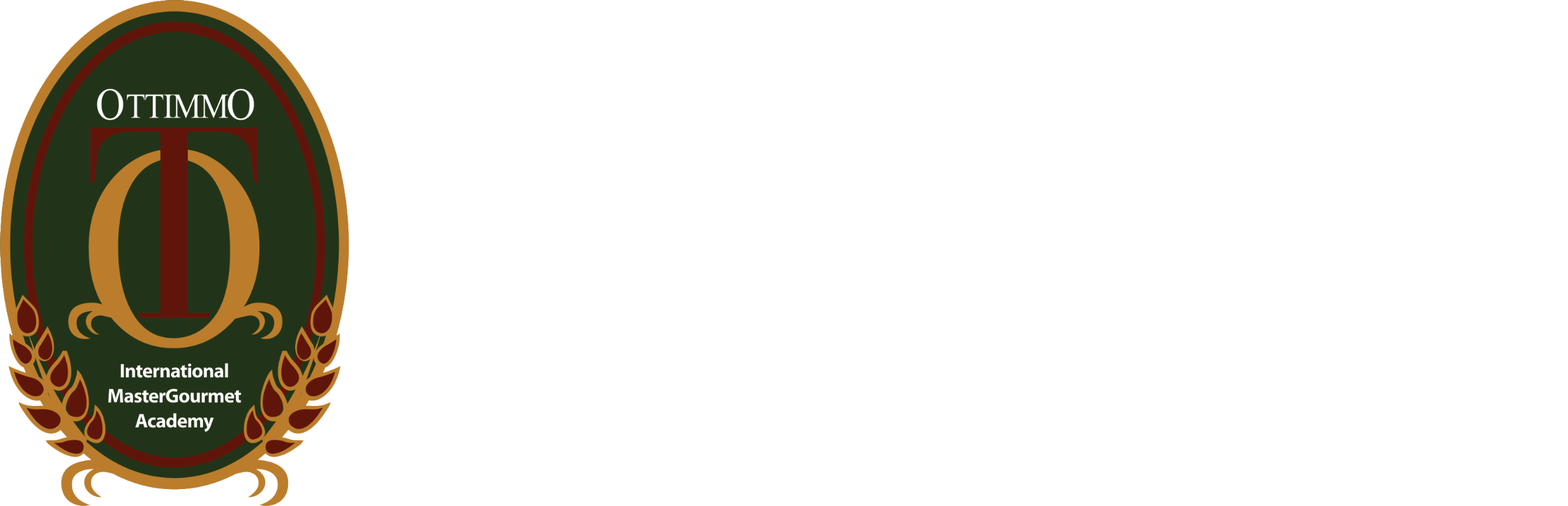 BY:M. ZULFIKAR RAFLI N.2174130010068STUDY PROGRAM OF CULINARY ARTSOTTIMMO INTERNATIONAL MASTERGOURMET ACADEMYSURABAYA2022Table of ContentTable of Content	iiChapter 1: Introduction	1Establishment Background	1Objectivess/goals of starting the business	1Chapter 2: Business Plan	2Logo Explanation	2Establishment Overview	2Dining Area Floor Plan	3Service Brigade and Job Description	4Chapter 3: Kitchen and Menu Overview	5Kitchen Area Floor Plan	5Kitchen Brigade and Job Description	5Menu Design	7Chapter 4: Closing Statement	8